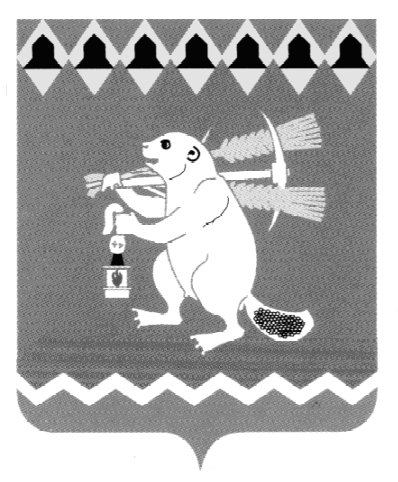 Администрация Артемовского городского округа ПОСТАНОВЛЕНИЕот 11.01.2022                                                                                                 № 10-ПАО создании при Администрации Артемовского городского округа межведомственной рабочей группы по внедрению и реализации целевой модели дополнительного образования детей на территории Артемовского 
городского округа	В соответствии с Постановлением Правительства Свердловской области 
от 19.11.2021 № 815-ПП «О внесении изменений в Концепцию персонифицированного финансирования дополнительного образования детей 
на территории Свердловской области, утвержденную Постановлением Правительства Свердловской области от 06.08.2019 № 503-ПП», в целях реализации приоритетного регионального проекта «Доступное дополнительное образование 
для детей в Свердловской области», в целях внедрения и реализации дополнительного образования детей на территории Артемовского городского округа, руководствуясь статьями 30, 31 Устава Артемовского городского округа,ПОСТАНОВЛЯЮ:Создать при Администрации Артемовского городского округа межведомственную рабочую группу по внедрению и реализации целевой модели дополнительного образования детей на территории Артемовского городского округа.Утвердить:Положение о межведомственной рабочей группе по внедрению 
и реализации целевой модели дополнительного образования детей на территории Артемовского городского округа (Приложение 1);состав межведомственной рабочей группы по внедрению и реализации целевой модели дополнительного образования детей на территории Артемовского городского округа (Приложение 2).3. Признать утратившим силу постановление Администрации Артемовского городского округа от 17.07.2019 № 779-ПА «О создании при Администрации Артемовского городского округа рабочей группы по внедрению персонифицированного дополнительного образования детей на территории Артемовского городского округа».4. Постановление опубликовать в газете «Артемовский рабочий», разместить на Официальном портале правовой информации Артемовского городского округа (www.артемовский-право.рф) и на официальном сайте Артемовского городского округа в информационно-телекоммуникационной сети «Интернет» (www.artemovsky66.ru).5. Контроль за исполнением постановления возложить на заместителя главы Администрации Артемовского городского округа Лесовских Н.П.Глава Артемовского городского округа                                                            К.М. Трофимов                                             Приложение 1                                                УТВЕРЖДЕНО                                                                             постановлением Администрации                                                                             Артемовского городского округа                                                            от 11.01.2022 № 10-ПАПоложение о межведомственной рабочей группе 
по внедрению и реализации целевой модели дополнительного образования детей на территории Артемовского городского округаГлава 1. Общие положенияМежведомственная рабочая группа по внедрению и реализации целевой модели дополнительного образования детей на территории Артемовского городского округа (далее — рабочая группа) является коллегиальным совещательным органом, созданным при Администрации Артемовского городского округа в соответствии 
с региональным проектом «Успех каждого ребенка» национального проекта «Образование» (далее - региональный проект).Основной целью деятельности рабочей группы является осуществление внедрения и реализации целевой модели дополнительного образования детей 
на территории Артемовского городского округа, организация взаимодействия органов Администрации Артемовского городского округа с органами исполнительной власти Свердловской области и муниципальными учреждениями по внедрению и реализации целевой модели дополнительного образования детей.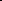 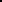 Рабочая группа осуществляет свою деятельность на общественных началах 
на основе добровольности, равноправия ее членов, коллективного и свободного обсуждения вопросов на принципах законности и гласности.Рабочая группа в своей деятельности руководствуется федеральным законодательством, законодательством Свердловской области, муниципальными правовыми актами Артемовского городского округа. Глава 2. Задачи и полномочия рабочей группыОсновными задачами рабочей группы являются:решение вопросов, связанных с реализацией мероприятий, предусмотренных региональным проектом;обеспечение согласованных действий органов исполнительной власти области, органов Администрации Артемовского городского округа, муниципальных учреждений по внедрению и реализации целевой модели дополнительного образования детей;определение механизмов внедрения и реализации целевой модели дополнительного образования детей;контроль за ходом выполнения мероприятий, предусмотренных региональным проектом;определение приоритетных направлений реализации дополнительных общеобразовательных программ;выработка предложений по совместному использованию инфраструктуры в целях реализации дополнительных общеобразовательных программ;координация реализации дополнительных общеобразовательных программ в сетевой форме;разработка предложений по формированию параметров финансового обеспечения реализации дополнительных общеобразовательных программ 
в сетевой форме;организация взаимодействия органов местного самоуправления Артемовского городского округа с органами исполнительной власти Свердловской области при решении вопросов по внедрению целевой модели дополнительного образования детей.Для выполнения возложенных задач рабочая группа обладает следующими полномочиями:организует подготовку и рассмотрение проектов муниципальных нормативных правовых актов, необходимых для внедрения и реализации целевой модели дополнительного образования детей;утверждает основные муниципальные мероприятия по внедрению 
и реализации целевой модели дополнительного образования детей;обеспечивает проведение анализа практики внедрения и реализации целевой модели дополнительного образования детей;по итогам рассмотрения проектов муниципальных нормативных правовых актов готовит заключение.Глава 3. Права рабочей группыРабочая группа в соответствии с возложенными на нее задачами имеет право:принимать в пределах своей компетенции решения, направленные 
на внедрение и реализацию целевой модели дополнительного образования детей;запрашивать, получать и анализировать материалы, сведения 
и документы от органов исполнительной власти Свердловской области, органов местного самоуправления, учреждений и организаций, касающиеся вопросов внедрения и реализации целевой модели дополнительного образования детей;приглашать на заседания рабочей группы должностных лиц Администрации Артемовского городского округа, привлекать экспертов и (или) специалистов 
для получения разъяснений, консультаций, информации, заключений и иных сведений;освещать в средствах массовой информации ход внедрения и реализации целевой модели дополнительного образования детей;осуществлять иные действия, необходимые для принятия мотивированного 
и обоснованного решения по вопросам, входящим в полномочия рабочей группы.Глава 4. Состав и порядок работы рабочей группыРабочая группа формируется в составе руководителя, заместителя руководителя, секретаря и постоянных членов рабочей группы.Персональный состав рабочей группы утверждается постановлением Администрации Артемовского городского округа.Рабочая группа осуществляет свою деятельность в форме заседаний, которые проводятся в соответствии с планом работы рабочей группы, утверждаемым руководителем рабочей группы, и (или) по мере поступления предложений от органов исполнительной власти Свердловской области, Администрации Артемовского городского округа, муниципальных учреждений, организаций.Возглавляет рабочую группу и осуществляет руководство ее работой руководитель рабочей группы.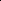 Заместитель руководителя рабочей группы в период отсутствия руководителя рабочей группы, либо по согласованию с ним, осуществляет руководство деятельностью рабочей группы и ведет ее заседание.Члены рабочей группы принимают личное участие в заседаниях 
или направляют уполномоченных ими лиц.О месте, дате и времени заседания члены рабочей группы уведомляются секретарем не позднее чем за 5 дней до даты заседания.Заседание рабочей группы считается правомочным, если на нем присутствуют не менее половины от общего числа членов рабочей группы.Решения рабочей группы принимаются простым большинством голосов присутствующих на заседании членов рабочей группы. В случае равенства голосов решающим является голос руководителя рабочей группы. В случае  несогласия 
с принятым решением члены рабочей группы вправе выразить свое особое мнение 
в письменной форме, которое приобщается к протоколу заседания. Решения рабочей группы в течение 5 рабочих дней оформляются протоколом, который подписывается руководителем и секретарем рабочей группы 
в течение 2 рабочих дней.Секретарь рабочей группы в течение 5 рабочих дней после подписания протокола осуществляет его рассылку членам рабочей группы.Решения рабочей группы могут служить основанием для подготовки муниципальных нормативных правовых актов Артемовского городского округа 
по вопросам внедрения целевой модели дополнительного образования детей.Глава 5. Обязанности рабочей группыРуководитель рабочей группы:организует деятельность рабочей группы и распределяет обязанности между ее членами;ведет заседания рабочей группы;определяет дату проведения очередных и внеочередных заседаний рабочей группы;утверждает повестку заседания рабочей группы;контролирует исполнение принятых рабочей группой решений;совершает иные действия по организации и обеспечению деятельности рабочей группы.Секретарь рабочей группы:осуществляет свою деятельность под началом руководителя рабочей группы;обеспечивает организационную подготовку проведения заседания рабочей группы;организует и ведет делопроизводство рабочей группы;обеспечивает подготовку материалов для рассмотрения на заседании рабочей группы;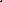 извещает членов рабочей группы о дате, времени, месте проведения заседания и его повестке, обеспечивает их необходимыми материалами;ведет и оформляет протокол заседания рабочей группы.Члены рабочей группы:участвуют в заседаниях рабочей группы, а в случае невозможности участия заблаговременно извещают об этом руководителя рабочей группы;обладают равными правами при обсуждении рассматриваемых 
на заседаниях вопросов и голосовании при принятии решений;обязаны объективно и всесторонне изучить вопросы при принятии решений.Глава 6. Ответственность членов рабочей группыРуководитель рабочей группы несет персональную ответственность 
за организацию деятельности рабочей группы и выполнение возложенных 
на нее задач.Ответственность за оформление и хранение документов рабочей  группы возлагается на секретаря рабочей группы.Члены рабочей группы несут ответственность за действия (бездействие) 
и принятые решения согласно действующему законодательству.                                             Приложение 2                                             УТВЕРЖДЕН                                                                             постановлением Администрации                                                                             Артемовского городского округа                                                            от 11.01.2022 № 10-ПАСостав межведомственной рабочей группы по внедрению и реализации целевой модели дополнительного образования детей на территории
 Артемовского городского округа1.Лесовских Наталия Павловна- заместитель главы Администрации Артемовского городского округа, руководитель рабочей группы;2.Багдасарян Наталья Валентиновна- начальник Управления образования Артемовского городского округа, заместитель руководителя рабочей группы;з.Свалова Ирина Дмитриевна-  ведущий специалист Управления образования Артемовского городского округа, секретарь рабочей группы;Члены рабочей группы4.Шиленко Наталия Николаевна- начальник Финансового управления Администрации Артемовского городского округа;5.Чехомов Юрий Викторович -  заведующий отделом по физической культуре и спорту Администрации Артемовского городского округа;6.Сахарова Елена Борисовна- начальник Управления культуры Администрации Артемовского городского округа;7.Автайкина Ирина Леонидовна- заведующий отделом по работе с детьми 
и молодежью Администрации Артемовского городского округа;8.Смышляева Александра Валерьевна- заведующий отделом координации деятельности муниципальных образовательных организаций Управления образования Артемовского городского округа;9.Ившин Сергей Игоревич- директор Муниципального бюджетного учреждения по работе с молодежью Артемовского городского округа «Шанс»10.Печерский Максим Анатольевич- директор МАОУ ДО № 24 «ДХШ», руководитель Муниципального опорного центра дополнительного образования детей Артемовского городского округа  